Миграционный пункт МО МВД России «Сернурский информирует»:В связи с поступившим указанием МВД по Республике Марий Эл о дополнительных мерах по предупреждению распространения новой коронавирусной инфекции COVID-19, а также в целях минимизации скопления заявителей в служебных помещениях органов внутренних дел при оказании государственных услуг в сфере миграции с учетом поступающей информации об изменении графика приема граждан в МФЦ сообщаем, что с 30.03.2020 г. оказание гражданам государственных услуг  в сфере миграции будет осуществляться миграционным пунктом МО МВД России «Сернурский» по предварительной записи по телефону либо через Единый портал государственных услуг.В связи с этим напоминаем, что посредством Единого портала государственных и муниципальных услуг https://www.gosuslugi.ru/ в миграционный пункт МО МВД России «Сернурский» можно подать заявления:- на выдачу и замену паспорта гражданина РФ;- на оформление и выдачу заграничного паспорта сроком на 10 лет (содержащего электронные носители);- о постановке на регистрационный учет и снятии с учета граждан РФ по месту пребывания и месту жительства;- на получение адресно-справочной информации;Чтобы воспользоваться порталом «Госуслуги.ру» необходимо зарегистрироваться и создать личный кабинет. Чтобы «открыть» личный кабинет потребуется:- паспорт гражданина РФ,- СНИЛС,- адрес электронной почты,- номер мобильного телефона.Информируем, что во исполнение распоряжения Правительства Российской Федерации от 16.03.2020 г. №635-р, а также протокола заседания рабочей группы Государственного совета Российской Федерации по противодействию распространению новой коронавирусной инфекции (2019-nCoV) под руководством Мэра Москвы С.С. Собянина от 17.03.2020 г. №4-28-1/20 при обращении иностранных граждан, прибывших в Российскую Федерацию в порядке, не требующем получения визы, а также в случае истечения у данной категории лиц разрешенного срока временного пребывания, будут приниматься решения о продлении срока временного пребывания до 90 дней на основании мотивированного заявления (в произвольной форме) о продлении срока временного пребывания.При обращении иностранных граждан, прибывших в Российскую Федерацию на основании виз, срок действия имеющихся виз будет продлеваться до 90 дней независимо от цели въезда в Российскую Федерацию, а в случае истечения срока их действия, будут приниматься решения о продлении срока временного пребывания таких иностранных граждан до 90 дней по мотивированному  заявлению (в произвольной форме) о продлении срока временного пребывания с последующей выдачей транзитных виз для выезда из Российской Федерации. Начальник МП МО МВД России «Сернурский»майор полиции                                                                                 Н.В. Петрова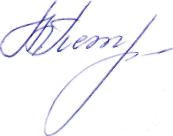 30.03.2020 г.